Aan de bewoners van De Vijverhof,omwonenden van het Orlando-gebouwen overige belanghebbendenSoest, 12 januari 2022Ons kenmerk: 2022-01-12/DM/LB/RB/PvOBetreft           : Sloop Orlando gebouwGeachte heer/mevrouw,Met deze brief willen wij u informeren over de ontwikkelingen rondom het Orlando terrein.Het Orlando terrein, aan de Di Lassostraat 65 in Soest, is door Cocon Wonen aangekocht.Cocon Wonen wil hier nieuwbouw voor senioren realiseren. Het betreft circa 27 appartementen in de sociale huursector en 22 appartementen in de vrije sector. Er wordt gewerkt aan een plan waarbij naast parkeerruimte ook ruimte is voor een mooie tuin.  Wat gaat er in 2022 gebeuren?Het bestemmingsplan moet gewijzigd worden. Naar verwachting zal dit in het tweede en derde kwartaal van 2022 plaatsvinden. Voorafgaand, organiseert Cocon Wonen een informatiebijeenkomst om met alle betrokkenen van gedachten te wisselen over de huidige plannen. Hopelijk kan dat een fysieke bijeenkomst zijn, maar dat is afhankelijk van de dan geldende corona-richtlijnen. De omgevingsvergunning zou dan voor het eind van het jaar 2022 binnen kunnen zijn. 
Pas dan kan de daadwerkelijke bouw starten. Na een bouwtijd van ongeveer een jaar kunnen de nieuwe bewoners eind 2023, begin 2024 hun intrek nemen.   De gemeente Soest heeft recent de sloopvergunning afgegeven voor het Orlando gebouw. De vergunning omvat de totale circulaire sloop van het complex.* Week 3: 		Aansluitingen van gas, water en elektra worden afgesloten en 
          verwijdert en een tijdelijke bouwaansluiting voor water en elektra 
          zal gerealiseerd worden. * Week 4: 		Er worden hekken geplaatst rondom het werkgebied, dit ter
                                voorkoming van onveilige situaties en vandalisme.* Week 5 t/m 9: 	Start sloop inpandig. * Week 10 t/m 14: 	Start sloop buitenzijde. De Soester firma Kuyer Sloopwerken (https://www.kuyersloopwerken.nl/) zal de volledige sloop uitvoeren.Ten tijde van het bouwen van Orlando was het gebruikelijk om asbest toe te passen. Dat gaat nu gesaneerd worden met in acht neming van alle daarvoor geldende richtlijnen. Het is goed dat asbest uit de bebouwde omgeving verwijderd wordt. 
Zowel Cocon Wonen als ook de gemeentelijke en provinciale instanties houden toezicht op het sloop en saneringsproces.  Het grote parkeerterrein blijft publiekelijk bereikbaar maar het kleine parkeerterrein zal tijdens de periode van sloop afgezet worden voor plaatsing van containers en overige zaken nodig voor de sloop (zie plattegrond).Kuyer Sloopwerken heeft gedurende de sloopperiode een telefoonnummer beschikbaar (06-28 51 51 28) voor al uw vragen of opmerkingen. 
U kunt bellen en/of WhatsApp gebruiken. Heeft u vragen of opmerkingen voor Cocon Wonen? Neem dan gerust contact op met het kantoor van Cocon Wonen, per email info@coconwonen.nl of per telefoon: 035-588 02 88, van maandag t/m donderdag tussen 09.00 – 12.00 uur.  Met vriendelijke groeten,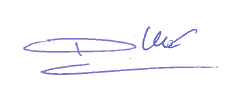 Dick MolDirecteur-bestuurder Cocon Wonen . Toelichting op sloopproces door middel van plattegrond:De vuilcontainers van het Reinigingsbedrijf Midden Nederland blijven beschikbaar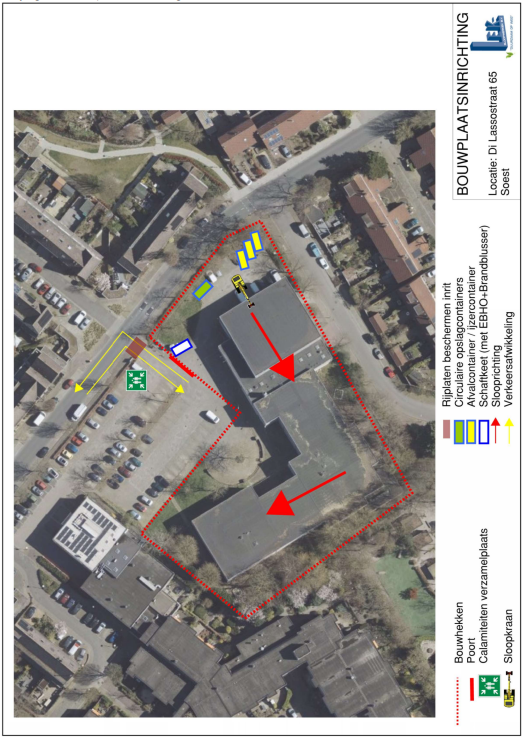 